ГОРОДСКОЙ КОНКУРС ПРОФЕССИОНАЛЬНОГО ПЕДАГОГИЧЕСКОГО МАСТЕРСТВА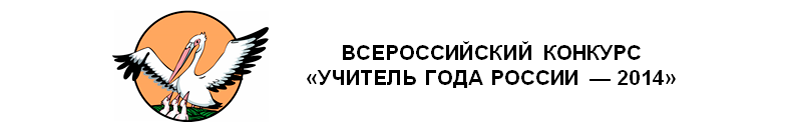 «УЧИТЕЛЬ ГОДА – 2024»КОНКУРСНОЕ ЗАДАНИЕ «Эссе»Меньщикова Т.Ю., воспитательМБДОУ «Детский сад  № 117» Тема: «Педагогическое творчество – ПРоПуск к успеху»Вчитывалась в предложенную тему несколько раз, думала, размышляла… ПРоПуск к успеху. С точки зрения лексики слова разные по значению, но обозначают неживые предметы. А если их «оживить»?Гласная «О» как колёсико крутится,Слово ПУСК  началом зовётся.Слово ПРОПУСК – выход в светИ добрыми делами отзовётся.	Про…что писать? 	Про творчество и волшебство в работе воспитателя.	Дети имеют большое преимущество перед взрослыми: перед ними открыта дверь в мир чудес и волшебства. Так палочки от эскимо превращаются в стильные украшения для новогодней ёлки, найденная на участке шишка, становится поводом для строительства огромного «Мегаполиса для муравьёв».А.Г. Алейников считал: «Каждый человек способен к творчеству – творчеству можно и нужно учить! Научить творчеству детей, подростков  и взрослых может только преподаватель – творец».Творец, творчество, волшебство – понятия очень близкие друг другу. Сейчас дети даже в дошкольном возрасте  много учатся, а фантазировать, играть, отдыхать порой нет времени. Педагогическое мастерство, творчество является необходимостью в развитии индивидуальных способностей детей и творческого потенциала каждого ребёнка на разных этапах обучения и воспитания. Берём волшебный клубочек и тянем за ниточку, которая укажет нам путь, куда пойти, что интересного могут найти, постепенно взрослые дети.	Мы с детьми – путешественники, которые в условиях постоянно меняющегося образовательного  ландшафта и усиливающейся роли инноваций,  творческого подхода во всех сферах жизни, не можем не обратить внимание на глобальное значение дошкольного образования.	Необходимо формировать у ребёнка способность  к самостоятельному мышлению, творчеству и социальной адаптации. В этом случае на помощь приходит педагогическое творчество воспитателя.	Творчество занимает центральное место в профессиональной деятельности воспитателя. Опираясь на собственный опыт, хочу отметить, что творческий подход в работе помогает расширить рамки собственных возможностей. Я должна быть готова к любым непредсказуемым вопросам. Поэтому стараюсь много читать, записывать, добавлять новые идеи в копилку своих знаний. Ведь в любой теме можно найти изюминку, свой метод, свои творческие приёмы. Например, на занятии по конструированию предложила детям самим выбрать тему, материалы для реализации задуманного. Так, обычные втулки от бумажных полотенец превращаются  в волшебный замок принцессы.	Обращаемся снова к теме. ПРоПуск  к успеху. Гласная «О» - колесо, помогает мне как в детстве найти свою дорогу, свой путь. Таким образом, эта дорога привела меня в детский сад. У меня не было опыта работы, только стандартный багаж знаний Университета, но я лично, постепенно убеждалась в том, что обычные, традиционные занятия не интересны, ни мне, ни детям.  Мне хотелось, чтобы дети думали, анализировали, делали самостоятельные выводы.	«Надо стать для них волшебником», - решила я.	 Мне пришлось научиться творить чудеса с помощью инновационных технологий. И ещё я опиралась на высказывания А.Грина (188-1932гг.), которое мне попалось в «Энциклопедии Мудрости». Он сказал: «Я понял одну нехитрую истину. Она в том, чтобы уметь делать чудеса своими руками».	Результат моей творческой деятельности – горящие глаза моих воспитанников, их желание пробовать свои силы в конкурсах, побеждать. Всё это личные достижения каждого ребёнка. А из них складывается и мой успех педагога, моей творческо-профессиональной деятельности.	Подводя итог, выше сказанного, хочется отметить вот что.	Развитие моих творческих способностей стало ПРОПУСКОМ в профессию «Воспитатель».	Успехи моих воспитанников – это составляющая часть и моего личного успеха. ПУСК – движение вперёд. Зри в корень! Иди вперёд к новым этапам совершенствования своего педагогического творчества.	Теперь это мои цели и задачи на будущее!проверка на уникальность эссе.pdf